Ogłoszenie o zamówieniu DostawyDostawa zbiornika na wodę do celów przeciwpożarowych do Wojewódzkiego Zespołu Zakładów Opieki Zdrowotnej Centrum Leczenia Chorób Płuc i Rehabilitacji w Łodzi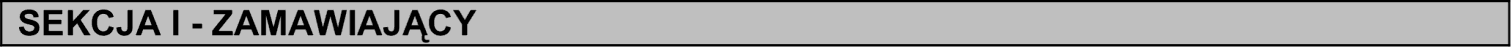 1.1.) Rola zamawiającegoPostępowanie prowadzone jest samodzielnie przez zamawiającego1.2.) Nazwa zamawiającego: Wojewódzki Zespół Zakładów Opieki Zdrowotnej Centrum Leczenia Choró Płuc i Rehabilitacji w Łodzi ul. Okólna 181, 91-520 ŁódźKrajowy Numer Identyfikacyjny: REGON 473211271Adres zamawiającego 1.5.1.) Ulica: Okólna 181 1.5.2.) Miejscowość: Łódź 1.5.3.) Kod pocztowy: 91-520 1.5.4.) Województwo: łódzkie 1.5.5.) Kraj: Polska1.5.6.) Lokalizacja NUTS 3: PL711 - Miasto Łódź1.5.9.) Adres poczty elektronicznej: zamowienia@centrumpluc.com.pl 1.5.10.) Adres strony internetowej zamawiającego: centrumpluc.com.pl1.6.) Rodzaj zamawiającego: Zamawiający publiczny - jednostka sektora finansów publicznych - samodzielny publiczny zakład opieki zdrowotnej1.7.) Przedmiot działalności zamawiającego: Zdrowie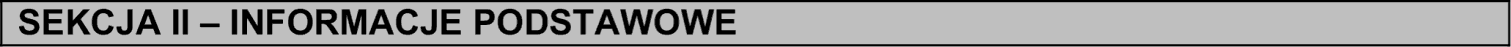 2.1.) Ogłoszenie dotyczy:Zamówienia publicznego2.2.) Ogłoszenie dotyczy usług społecznych i innych szczególnych usług: Nie 2.3.) Nazwa zamówienia albo umowy ramowej:Dostawa zbiornika na wodę do celów przeciwpożarowych do Wojewódzkiego Zespołu Zakładów Opieki Zdrowotnej Centrum Leczenia Chorób Płuc i Rehabilitacji w Łodzi2.4.) Identyfikator postępowania: ocds-148610-f8b7adb8-21bf-11ec-b885-f28f91688073 2.5.) Numer ogłoszenia: 2021/BZP 00197601/012.6.) Wersja ogłoszenia: 012.7.) Data ogłoszenia: 2021-09-30 11:502.8.) Zamówienie albo umowa ramowa zostały ujęte w planie postępowań: Tak 2.9.) Numer planu postępowań w BZP: 2021/BZP 00002381/06/P2.10.) Identyfikator pozycji planu postępowań:1.2.10 Dostawa zbiornika na wodę do celów przeciwpożarowych do WZZOZ Centrum Leczenia Chorób Płuc i Rehabilitacji w Łodzi2.11.) O udzielenie zamówienia mogą ubiegać się wyłącznie wykonawcy, o których mowa w art. 94 ustawy: Nie2.14.) Czy zamówienie albo umowa ramowa dotyczy projektu lub programu współfinansowanego ze środków Unii Europejskiej: Nie2.16.) Tryb udzielenia zamówienia wraz z podstawą prawnąZamówienie udzielane jest w trybie podstawowym na podstawie: art. 275 pkt 1 ustawy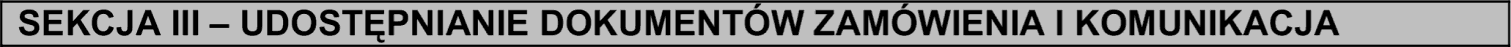 3.1.) Adres strony internetowej prowadzonego postępowania https://pIatformazakupowa.pl/pn/centrumpluc3.2.) Zamawiający zastrzega dostęp do dokumentów zamówienia: Nie3.4.) Wykonawcy zobowiązani są do składania ofert, wniosków o dopuszczenie do udziału w postępowaniu, oświadczeń oraz innych dokumentów wyłącznie przy użyciu środków komunikacji elektronicznej: Tak3.5.) Informacje o środkach komunikacji elektronicznej, przy użyciu których zamawiający będzie komunikował się z wykonawcami - adres strony internetowej: Postęp. prowadzone pod adresem https://pIatformazakupowa.pl/pn/centrumpluc. Komunikacja między Wykonawcami a Zamaw. w szczególności w zakresie:- przesyłania Zamaw. pytań do treści SWZ- przesył. odp. na wezw. Zamaw. do złożenia podmiot. środków dowod.- przesył. odp. na wezw. Zamaw. do złożenia poprawienia uzupełnienia oświad. o którym mowa w art125 ust 1, podmiot. środków dowod., innych dokum. lub oświad. składanych w postęp.- przesył. odp. na wezw. Zamaw. do złożenia wyjaśnień dot. treści oświad. o którym mowa w art125 ust 1 lub złożonych podmiot. środków dowod. lub innych dokum. lub oświad. składanych w postęp.- przesył. odp. na wezw. Zamaw. do złożenia wyjaśnień dot. treści przedmiot. środków dowod.- przesł. odp. na inne wezw. Zamaw. wynikające z ustawy Pzp- przesył. wniosków, inform., oświad. Wykonawcy- przesył. odwołania/inne odbywa się za pośrednictwem pIatformazakupowa.pl i form. „Wyślij wiadomość do zamawiającego”.3.6.) Wymagania techniczne i organizacyjne dotyczące korespondencji elektronicznej: Za datę przekazania (wpływu) oświadczeń, wniosków, zawiadomień oraz informacji przyjmuje się datę ich przesłania za pośrednictwem pIatformazakupowa.pl poprzez kliknięcie przycisku „Wyślij wiadomość do zamawiającego” po których pojawi się komunikat, że wiadomość została wysłana do zamawiającego. Zamawiający będzie przekazywał wykonawcom informacje za pośrednictwem pIatformazakupowa.pl. Informacje dotyczące odpowiedzi na pytania, zmiany specyfikacji, zmiany terminu składania i otwarcia ofert Zamawiający będzie zamieszczał na platformie w sekcji „Komunikaty”. Korespondencja, której zgodnie z obowiązującymi przepisami adresatem jest konkretny Wykonawca, będzie przekazywana za pośrednictwem pIatformazakupowa.pl do konkretnego wykonawcy. Wykonawca jako podmiot profesjonalny ma obowiązek sprawdzania komunikatów i wiadomości bezpośrednio na pIatformazakupowa.pl przesłanych przez zamawiającego, gdyż system powiadomień może ulec awarii lub powiadomienie może trafić do folderu SPAM. Zamawiający, zgodnie z § 11 ust. 2 Rozporządzeniem Prezesa Rady Ministrów z 30.12.2020 r. (D.U. 2020, poz. 2452) zamieszcza wymagania dot. specyfikacji połączenia, formatu przesyłanych danych oraz szyfrowania i oznaczania czasu przekazania i odbioru danych za pośrednictwem pIatformazakupowa.pl. tj. a) stały dostęp do sieci Internet o gwarantowanej przepustowości nie mniejszej niż 512 kb/s, b) komputer klasy PC lubMAC o następującej konfiguracji: pamięć min. 2 GB Ram, procesor Intel IV 2 GHZ lub jego nowsza wersja, jeden z systemów operacyjnych - MS Windows 7, Mac Os x 10 4, Linux, lub ich nowsze wersje,c) zainstalowana dowolna przeglądarka internetowa, w przypadku Internet Explorer minimalnie wersja 10 0.d) włączona obsługa JavaScript, e) zainstalowany program Adobe Acrobat Reader lub inny obsługujący format plików .pdf, f) Platformazakupowa.pl działa według standardu przyjętego w komunikacji sieciowej - kodowanie UTF8, g) Oznaczenie czasu odbioru danych przez platformę zakupową stanowi datę oraz dokładny czas (hh:mm:ss) generowany wg. czasu lokalnego serwera synchronizowanego z zegarem Głównego Urzędu Miar. Wykonawca, przystępując do niniejszego postępowania o udzielenie zamówienia publicznego: a) akceptuje warunki korzystania z pIatformazakupowa.pl określone w Regulaminie zamieszczonym na stronie internetowej pod linkiem w zakładce „Regulamin” oraz uznaje go za wiążący; b) zapoznał i stosuje się do Instrukcji składania ofert/wniosków dostępnej pod linkiem:https://pIatformazakupowa.pl/strona/45-instrukcje. Zamawiający nie ponosi odpowiedzialności za złożenie oferty w sposób niezgodny z Instrukcją korzystania z pIatformazakupowa.pl, w szczególności za sytuację, gdy zamawiający zapozna się z treścią oferty przed upływem terminu składania ofert (np. złożenie oferty w zakładce „Wyślij wiadomość do zamawiającego”). Taka oferta zostanie uznana przez Zamawiającego za ofertę handlową i nie będzie brana pod uwagę w przedmiotowym postępowaniu ponieważ nie został spełniony obowiązek narzucony w art. 221 Ustawy Prawo Zamówień Publicznych. Zamawiający informuje, że instrukcje korzystania z pIatformazakupowa.pl dotyczące w szczególności logowania, składania wniosków o wyjaśnienie treści SWZ, składania ofert oraz innych czynności podejmowanych w niniejszym postępowaniu przy użyciu pIatformazakupowa.pl znajdują się w zakładce „Instrukcje dla Wykonawców” na stronie internetowej pod adresem: https://pIatformazakupowa.pl/strona/45-instrukcje. W sytuacjach awaryjnych np. w przypadku niedziałania pIatformazakupowa.pl Wykonawcy mogą zgłaszać problemy w trybie mailowym lub telefonicznym na numer infolinii, która podana jest w zakładce kontakt pod adresem: https://opennexus.pl/. Zamawiający nie zamierza zwoływać zebrania wszystkich Wykonawców w celu wyjaśnienia wątpliwości dotyczących treści SWZ.3.8.) Zamawiający wymaga sporządzenia i przedstawienia ofert przy użyciu narzędzi elektronicznego modelowania danych budowlanych lub innych podobnych narzędzi, które nie są ogólnie dostępne: Nie3.12.) Oferta - katalog elektroniczny: Nie dotyczy3.14.) Języki, w jakich mogą być sporządzane dokumenty składane w postępowaniu: polski3.15.) RODO (obowiązek informacyjny): Zgodnie z art. 13 ust. 1 i 2 rozporządzenia ParlamentuEuropejskiego i Rady (UE) 2016/679 z dnia 27 kwietnia 2016 r. w sprawie ochrony osób fizycznych w związku z przetwarzaniem danych osobowych i w sprawie swobodnego przepływu takich danych oraz uchylenia dyrektywy 95/46/WE (ogólne rozporządzenie o danych) (Dz. U. UE L119 z dnia 4.05.2016 r., str. 1; zwanym dalej „RODO”) informujemy, że:administratorem Pani/-a danych osobowych jest Wojewódzki Zespół Zakładów Opieki Zdrowotnej Centrum Leczenia Chorób Płuc i Rehabilitacji w Łodzi ul. Okólna 181, 91-520 Łódź, fax 42 659 04 12, adres strony internetowej: www.centrumpluc.com.pl;administrator wyznaczył Inspektora Danych Osobowych, z którym można się kontaktować pod adresem e-mail: inspektorochronydanych@centrumpluc.com.pl;Pani/-a dane osob. przetwarzane będą na podstawie art. 6 ust. 1 lit. c RODO w celu związanym z przedmiotowym postępowaniem o udzielenie zam. publ.odbiorcami Pani/-a danych osobowych będą osoby lub podmioty, którym udostępniona zostanie dokumentacja postępowania w oparciu o art. 74 ustawy PZPPani/-a dane osob. będą przechowywane, zgodnie z art. 78 ust. 1 PZP przez okres 4 lat od dnia zakończenia postępowania o udzielenie zamówienia, a jeżeli czas trwania umowy przekracza 4 lata, okres przechowywania obejmuje cały czas trwania umowy;obowiązek podania przez Panią/-a danych osob. bezpośrednio Pani/-a dotyczących jest wymogiem ustawowym określonym w przepisach ustawy PZP, związanym z udziałem w postępowaniu o udzielenie zam. publ.; konsekwencje niepodania określonych danych wynikają z ustawy Pzp;w odniesieniu do Pani/-a danych osob. decyzje nie będą podejmowane w sposób zautomatyzowany,stosownie do art. 22 RODO.posiada Pani/Pan:na podstawie art. 15 RODO prawo dostępu do danych osob. Pani/-a dot. (w przypadku, gdy skorzystanie z tego prawa wymagałoby po stronie administratora niewspółmiernie dużego wysiłku może zostać Pani/Pan zobowiązana do wskazania dodatkowych informacji mających na celu sprecyzowanie żądania, w szczególności podania nazwy lub daty postępowania o udzielenie zam. publ. albo sprecyzowanie nazwy lub daty zakończonego postępowania o udzielenie zam.);na podstawie art. 16 RODO prawo do sprostowania Pani/Pana danych osob. (skorzystanie z prawa do sprostowania nie może skutkować zmianą wyniku postępowania o udzielenie zam. publ. ani zmianą postanowień umowy w zakresie niezgodnym z ustawą PZP oraz nie może naruszać integralności protokołu oraz jego załączników);na podstawie art. 18 RODO prawo żądania od administratora ograniczenia przetwarzania danych osob. z zastrzeżeniem okresu trwania postępowania o udzielenie zam. publ. oraz przypadków, o których mowa w art. 18 ust. 2 RODO (prawo do ograniczenia przetwarzania nie ma zastosowania w odniesieniu do przechowywania, w celu zapewnienia korzystania ze środków ochrony prawnej lub w celu ochrony praw innej osoby fizycznej lub prawnej, lub z uwagi na ważne względy interesu publicznego Unii Europejskiej lub państwa członkowskiego, a także nie ogranicza przetwarzania danych osobowych do czasu zakończenia postępowania o udzielenie zamówienia);prawo do wniesienia skargi do Prezesa Urzędu Ochrony Danych Osobowych, gdy uzna Pani/Pan, że przetwarzanie danych osobowych Pani/Pana dotyczących narusza przepisy RODO;nie przysługuje Pani/Panu:w związku z art. 17 ust. 3 lit. b, d lub e RODO prawo do usunięcia danych osobowych;prawo do przenoszenia danych osobowych, o którym mowa w art. 20 RODO;na podstawie art. 21 RODO prawo sprzeciwu, wobec przetwarzania danych osobowych, gdyż podstawą prawną przetwarzania Pani/-a danych osobowych jest art. 6 ust. 1 lit. c RODO;przysługuje Pani/Panu prawo wniesienia skargi do organu nadzorczego na niezgodne z RODO przetwarzanie Pani/Pana danych osobowych przez administratora. Organem właściwym dla przedmiotowej skargi jest Urząd Ochrony Danych Osobowych, ul. Stawki 2, 00-193 Warszawa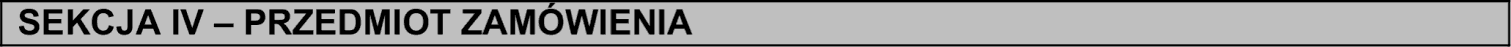 4.1.1.) Przed wszczęciem postępowania przeprowadzono konsultacje rynkowe: Nie 4.1.2.) Numer referencyjny: 24/ZP/TP/214.1.3.) Rodzaj zamówienia: Dostawy4.1.4.) Zamawiający udziela zamówienia w częściach, z których każda stanowi przedmiot odrębnego postępowania: Nie4.1.8.) Możliwe jest składanie ofert częściowych: Nie4.1.13.) Zamawiający uwzględnia aspekty społeczne, środowiskowe lub etykiety w opisie przedmiotu zamówienia: Nie4.2. Informacje szczegółowe odnoszące się do przedmiotu zamówienia: 4.2.2.) Krótki opis przedmiotu zamówieniaPrzedmiotem zamówienia jest dostawa zbiornika na wodę do celów przeciwpożarowych do Wojewódzkiego Zespołu Zakładów Opieki Zdrowotnej Centrum Leczenia Chorób Płuc i Rehabilitacji w Łodzi.Szczegółowy opis przedmiotu zamówienia został określony w załączniku nr 2 do SWZ.Zbiornik o którym mowa w pkt. 1 musi być fabrycznie nowy, wolny od wad fizycznych i prawnych, kompletny.Zamawiający wymaga, aby oferowany przedmiot zamówienia spełniać wymagania określone obowiązującym prawem, został dopuszczony do obrotu i posiadać wymagane prawem dokumenty.4.2.6.) Główny kod CPV: 44611500-1 - Zbiorniki na wodę 4.2.8.) Zamówienie obejmuje opcje: Nie4.2.10.) Okres realizacji zamówienia albo umowy ramowej: do 2021-12-08 4.2.11.) Zamawiający przewiduje wznowienia: Nie4.3.) Kryteria oceny ofert4.3.2.) Sposób określania wagi kryteriów oceny ofert: Punktowo4.3.3.) Stosowane kryteria oceny ofert: Kryterium ceny oraz kryteria jakościowe Kryterium 14.3.5.) Nazwa kryterium: Cena 4.3.6.) Waga: 60,00Kryterium 24.3.4.) Rodzaj kryterium:inne.4.3.5.) Nazwa kryterium: Okres gwarancji 4.3.6.) Waga: 40,004.3.10.) Zamawiający określa aspekty społeczne, środowiskowe lub innowacyjne, żąda etykiet lub stosuje rachunek kosztów cyklu życia w odniesieniu do kryterium oceny ofert: Nie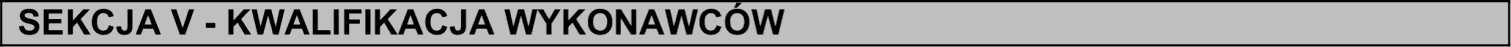 5.1.) Zamawiający przewiduje fakultatywne podstawy wykluczenia: Nie 5.3.) Warunki udziału w postępowaniu: Nie5.5.) Zamawiający wymaga złożenia oświadczenia, o którym mowa w art.125 ust. 1 ustawy: Tak5.8.) Wykaz przedmiotowych środków dowodowych:Aktualna karta katalogowa lub karta techniczna oferowanego przedmiotu zamówienia. 5.9.) Zamawiający przewiduje uzupełnienie przedmiotowych środków dowodowych: Tak5.10.) Przedmiotowe środki dowodowe podlegające uzupełnieniu po złożeniu oferty: Aktualna karta katalogowa lub karta techniczna oferowanego przedmiotu zamówienia.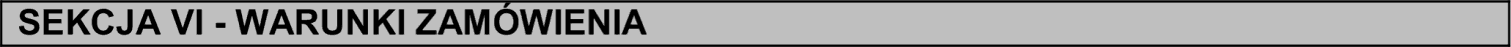 6.1.) Zamawiający wymaga albo dopuszcza oferty wariantowe: Nie 6.3.) Zamawiający przewiduje aukcję elektroniczną: Nie6.4.) Zamawiający wymaga wadium: Nie6.5.) Zamawiający wymaga zabezpieczenia należytego wykonania umowy: Nie6.6.) Wymagania dotyczące składania oferty przez wykonawców wspólnie ubiegających się o udzielenie zamówienia:Wykonawcy mogą wspólnie ubiegać się o udzielenie zamówienia. W takim przypadku:Wykonawcy ustanawiają pełnomocnika do reprezentowania ich w postępowaniu o udzielenie zamówienia albo do reprezentowania w postępowaniu i zawarcia umowy w sprawie przedmiotowego zamówienia publicznego. Treść pełnomocnictwa powinna dokładnie określać zakres umocowania. Oświadczenie z art. 125 ust. 1 ustawy Pzp- Załącznik nr 3 do SWZ. Oświadczenie składane jest pod rygorem nieważności w formie elektronicznej lub w postaci elektronicznej opatrzonej podpisem zaufanym lub podpisem osobistym.6.7.) Zamawiający przewiduje unieważnienie postępowania, jeśli środki publiczne, które zamierzał przeznaczyć na sfinansowanie całości lub części zamówienia nie zostały przyznane: Nie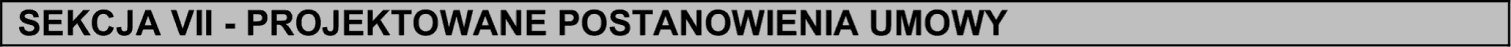 7.1.) Zamawiający przewiduje udzielenia zaliczek: Nie 7.3.) Zamawiający przewiduje zmiany umowy: Tak7.4.) Rodzaj i zakres zmian umowy oraz warunki ich wprowadzenia:Zamawiający na podstawie art. 455 ustawy Prawo zamówień publicznych przewiduje możliwość dokonania zmiany w zawartej umowie w następujących sytuacjach:zmian w umowie, które będą mogły być dokonane z powodu zaistnienia okoliczności niemożliwych do przewidzenia w chwili zawarcia umowy;zmiany stawki podatku VAT, przy czym zmianie ulega cena brutto, natomiast cena netto pozostaje bez zmian;zmiany wynagrodzenia na korzyść Zamawiającego — w każdym przypadku, gdy jest to możliwe;zmiany terminu realizacji umowy z przyczyn niezawinionych przez Wykonawcę jednak nie dłużej niż o kolejne 2 dni robocze w stosunku do wymaganego terminu realizacji zamówienia.7.5.) Zamawiający uwzględnił aspekty społeczne, środowiskowe, innowacyjne lub etykiety związane z realizacją zamówienia: Nie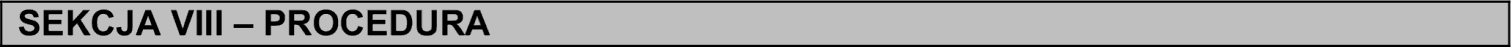 8.1.) Termin składania ofert: 2021-10-08 09:308.2.) Miejsce składania ofert: https://pIatformazakupowa.pl/pn/centrumpluc 8.3.) Termin otwarcia ofert: 2021-10-08 10:008.4.) Termin związania ofertą: do 2021-11-06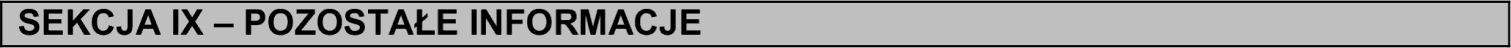 Oferta składana jest pod rygorem nieważności w formie elektronicznej lub w postaci elektronicznej opatrzonej podpisem zaufanym lub podpisem osobistym.Wykonawca dołącza do oferty:formularz ofertowy — Załącznik nr 1 do SWZopis przedmiotu zamówienia — Załącznik nr 2 do SWZoświadczenie z art. 125 ust. 1 ustawy Pzp- Załącznik nr 3 do SWZ.Oświadczenie składane jest pod rygorem nieważności w formie elektronicznej lub w postaci elektronicznej opatrzonej podpisem zaufanym lub podpisem osobistym.Oświadczenie składają odrębnie jeżeli dotyczy):- wykonawca/każdy spośród wykonawców wspólnie ubiegających się o udzielenie zamówienia. W takim przypadku oświadczenie potwierdza brak podstaw wykluczenia wykonawcy;dokumenty określone w pkt 4 (przedmiotowe środki dowodowe).Pełnomocnictwo - jeżeli dotyczy